Posted June 21/2020 by CONNIE PALMER Learner Challenge #1 – Technologist Module From PadletI decided to address a common theme when I hear from my students, the loss of connection to their course and their professor. The students that always sign-up for online classes do not seem impacted by the changes in the past 4 months, but the face-to-face students are really lost and, in some cases, feeling down. I want to focus on using technology to help my students feel connected again. 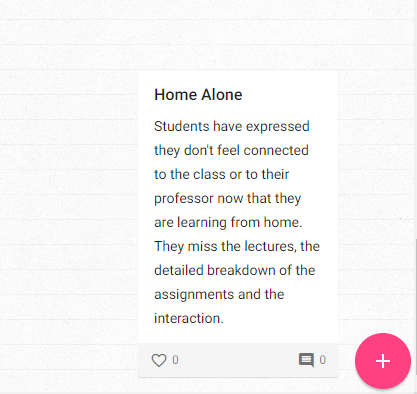 